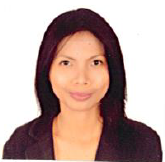 CINDY CINDY.372394@2freemail.com ____________________________________________________________________________________CAREER OBJECTIVEExperienced Subject Matter Expert and Business Process Delivery Associate for 2 years in the Business Process Outsourcing industry and a graduate of BSBA Financial Management. Seeking an opportunity to leverage my acquired academic knowledge and work experience in improving the company processes to attain its objectives.  KEY COMPETENCEExcellent Knowledge of Accounting and Economics		Growth StrategiesSuperior collaboration and idea-sharing			Excellent Communication skillsCompletely pursue scalable customer service                         Multi-task effectively            “Outside the box” thinking					Seamlessly visualize quality	Profound interpersonal skills					Customer Service orientedProficiency in Computer Operations				Basic Computer troubleshooting WORK EXPERIENCE				Subject Matter Expert						 	Aug 2016 – May 2017ACCENTURE									Manila, PhilippinesA-List Awardee Gather customer’s information and determine the issue by evaluating and analyzing the symptoms.Responsible for coordinating the job within the team to meet metrics.Execute repeatable core business processes with a focus on efficiency, first-time quality and     overall continuous process improvement. Review and deliver coaching feedback to QA.Attend to client meetings as scheduled.Support co-agents and provide assistance								Business Process Delivery Associate 			 		Aug 2015 – Jul 2016 ACCENTURE									Manila, PhilippinesUpdate and maintain various systems/tools per standard process documentation which may include: Execute transactions with minimal direction, enter data and retrieve information from group specific system Audit own data entry for accuracy & make needed corrections and conduct data verificationParticipate in process improvement initiatives or special projects as assigned May coordinate the work of a small team in areas of high volume transaction processing and/or the training/education of new and/or more junior team members on operation procedures & policiesMay serve as technical and functional resource to other team membersMarketing and Claim Assistant                                                                  Jan 2015- June 2015On-the-Job-Trainee								July 2014 – Dec 2014	Standard Insurance Co. Inc.							Manila, Philippines	Responsible for logging incoming claims, and filingMailing claims’ checks.Answering and forwarding incoming phone calls	Receiving and sorting daily mailGreeting clients daily, either in person or via answering the telephoneProvide clerical assistance to the other staff memberscompiling and distributing financial and statistical information such as budget spreadsheetsassisting with promotional activities	visiting customers/external agenciesEDUCATION	BS-Business Administration in Financial Management			Jun 2011 – May 2015New Era University								Manila, PhilippinesTRAININGS AND SEMINARS	Accenture Roadshow							Manila, Philippines, Apr 2017Business Continuity Plan						Manila, Philippines, Feb 2016Business Continuity Management					Manila, Philippines, Mar 2016Business Continuity management					Manila, Philippines, Jan 20161st ASEAN Young Entrepreneurs Conference				Manila, Philippines, Jan 2015Building and Creating Wealth						Manila, Philippines, Feb 2014Setting Up a Smart and Secured Outlay				Manila, Philippines, Feb 2014